Карта дистанционного занятияКласс: 2Предмет: МатематикаТема: Числовой луч. Повторение.Ход занятияУстный счет.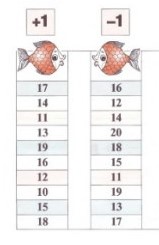 Работа по теме урока:Учебник:С. 18 прочитать, как с помощью числового луча удобно представлять число в виде суммы одинаковых слагаемых.С. 18 упр. 1 (устно)С. 18 упр. 2 (письменно)     3. Домашнее задание:Например, 4 = 2+2, 3 = 1+1+1 и т.д.С. 18 упр. 3 (первые три столбика), С. 19 упр. 7 (задача, не забудьте составить краткую запись)